 ДОМАШНЕЕ ЗАДАНИЕ « СТАТИСТИКА » ДЛЯ ЭБ 80 от23.04.20201.Разберите пример 1 самостоятельно. 1.Реализация продукта «Т» на рынках города характеризуется за два периода следующими данными: Определите: Индексы цен: переменного и постоянного состава. Индекс влияния структурных сдвигов. Прирост средней цены в абсолютных величинах – общий и за счёт действия отдельных факторов. Решение 
а) индекс цен переменного состава 
Рассчитаем средние цены на крахмал: 
Средняя цена за отчетный период 

Средняя цена за базисный период 

Из этих формул следует, что средняя цена по всем группам зависит от средней цены на крахмал по отдельным группам и доли физического объема продаж в каждой из этих групп. 
Таким образом, можно сказать, что средняя цена на крахмал по всем группам равна сумме произведений средней цены по группам (качественный показатель) на долю в физическом объеме соответствующей группы (количественный показатель). 
Доля в количественном объеме товара в данном примере определяет структуру объема продукции. 


Соответственно, индекс цен переменного состава (индекс средних величин) будет представлять собой отношение: 

За счет всех факторов цена возросла на 30.43% 
По аналогии с построением факторных агрегатных индексов и в этом примере можно построить факторные индексы. 
б) индекс цен фиксированного (постоянного) состава 
Чтобы определить влияние только средней цены по разным группам товара на изменение средней цены по всей совокупности в формуле индекса цен переменного состава необходимо устранить влияние изменения структуры физического объема. 
Это достигается путем фиксирования значения доли (количественный показатель) на отчетном уровне. Получаемый индекс называется индексом фиксированного (постоянного) состава и рассчитывается по формуле: 


За счет изменения структуры цены средняя цена возросла на 29.83% 
в) индекс влияния изменения структуры производства продукции на динамику средней цены 


Сравнивая формулы, полученные для расчета вышеуказанных индексов, нетрудно заметить, что индекс структурных сдвигов равен отношению индекса переменного состава и индекса фиксированного состава, т.е.: 


За счет изменения структуры выработанной продукции средняя цена возросла на 0.46% 
Кроме этих трех индексов для однородной совокупности может быть рассчитан общий индекс физического объема: 

Общий индекс стоимости равен: 
IQ = Iп.c. x Iq = 1.3043 x 1.0456 = 1.3638 
Рассмотрим разложение по факторам абсолютного изменения качественного показателя в однородной совокупности. 
Абсолютный прирост средних цен на крахмал по всем группам будет рассчитываться следующим образом: 

Изменение средней цены на крахмал по всем группам только за счет изменения средней цены по отдельным группам будет рассчитываться по формуле: 


Аналогичные рассуждения проводятся и для расчета изменения средней цены по всем группам только за счет изменения структуры физического объема: 


Очевидно, что общий абсолютный прирост средних цен по всем группам равен сумме факторных изменений: 
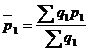 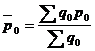 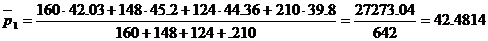 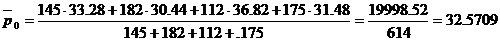 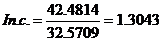 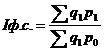 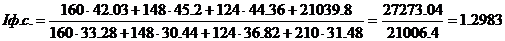 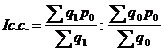 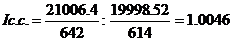 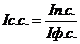 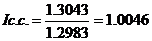 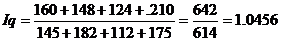 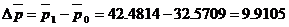 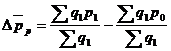 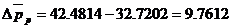 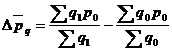 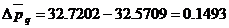 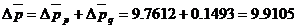 Задание 2.Имеются следующие данные о стоимости имущества предприятия ( млн руб)Определить  абсолютные и  относительные изменения среднегодовой стоимости имущества в 2009 г по сравнению  с 2007 и 2008 гУ=Рынок Модальная цена, (руб. за 1 кг) Модальная цена, (руб. за 1 кг) Количество, (т) Количество, (т) Рынок август ноябрь август ноябрь 1 2 3 4 5 1 33,28 42,03 145 160 2 30,44 45,20 182 148 3 36,82 44,36 112 124 4 31,48 39,80 175 210 год200762657068200868707578200980848890201095---